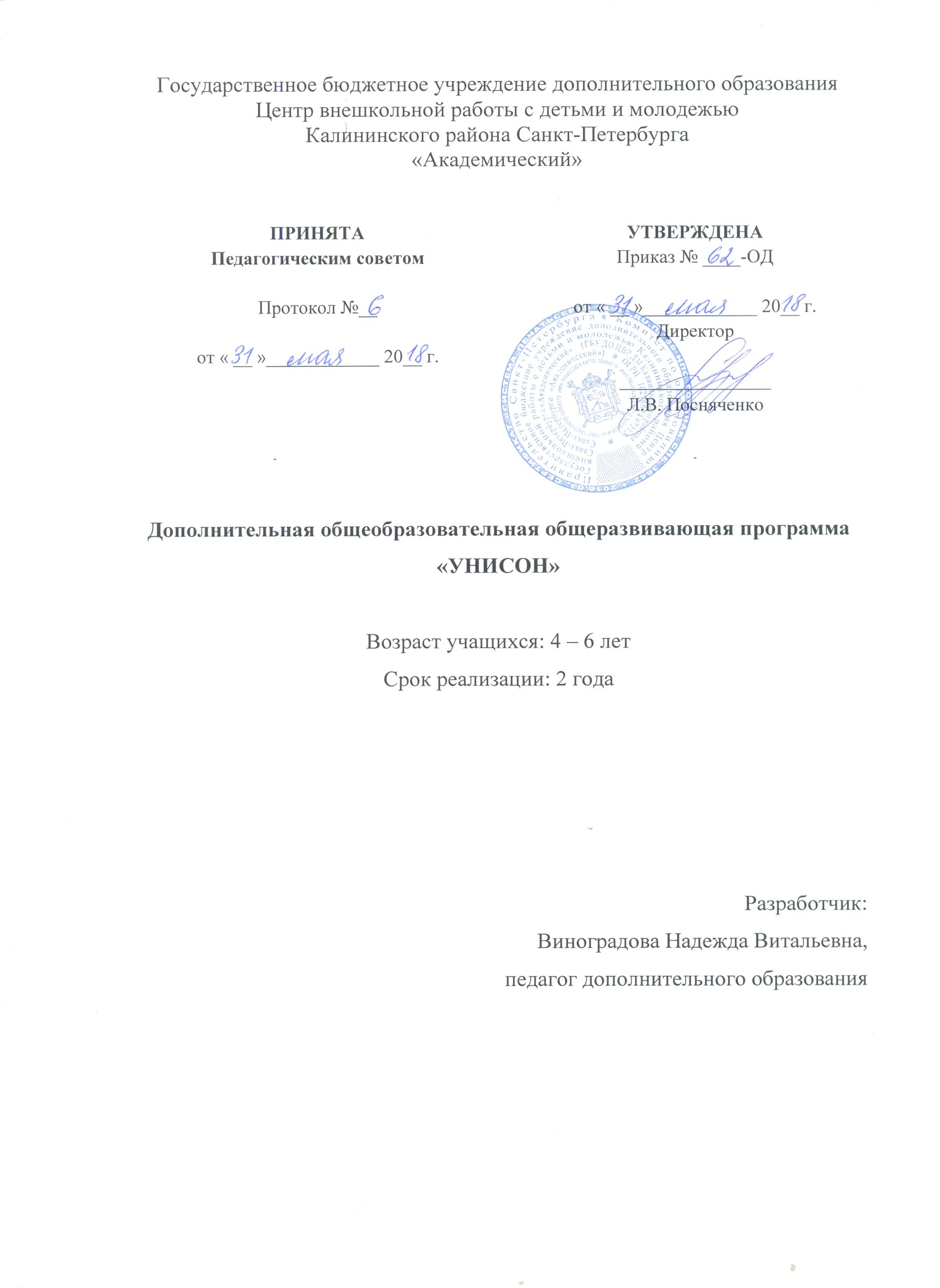 Пояснительная запискаОбразовательная программа «Унисон» относится к художественной направленности. По уровню освоения программа является общекультурной. На сегодняшний день данная программа весьма актуальна, поскольку хоровое воспитание восполняет недостатки музыкального и певческого образования в развитии детей. По уровню освоения, программа является общекультурной.Отличительная особенность данной программы в том, что занятия в хоре воспитывают у детей любовь и уважение к музыкальному искусству, закладывают начальные основы здорового музыкального вкуса. Программа подготовительного хора позволяет приобрести комплекс знаний, практических умений и навыков, небольшой концертный опыт.Адресат программы: дети в возрасте от 4 до 6 лет, желающие обучаться хоровому пению.Объем и срок реализации программы Программа «Унисон» рассчитана на 2 года обучения. Объем программы 72 учебных часов в год, 144 учебных часа на весь период обучения. 	Цель и задачи программыЦель – формирование и развитие творческих способностей, личностного развития ребенка.ЗадачиОбучающие:сформировать навыки восприятия и воспроизведения мелодий;систематизировать знания о музыке путем использования простейшей музыкальной терминологии, вызывая эмоциональный отклик.Развивающие:развить творческие способностей детей посредством музыкального искусства;развить воображение посредством музыкальных впечатлений;развить интеллект учащихся через музыкальные занятия.Воспитательные:воспитать устойчивый интерес к вокальной музыке, хоровому пению;воспитать представление  хорового коллектива как единого целого, в котором важен каждый и все вместе;воспитать чувство ответственности;воспитать учебную и концертную дисциплины.Условия реализации образовательной программыУсловия набора в коллектив	Прием детей осуществляется без прослушиванияУсловия формирования групп Хоровая группа второго года обучения формируется из детей, прошедших программу первого года обучения в хоре. Возможен добор в группу первого года обучения в середине учебного года. В группе занимаются дети 4-6 лет, не менее 15 человек.Особенности организации образовательного процессаПрограмма предполагает репетиционную работу, открытые занятия для родителей, концертную деятельность на уровне учреждения.Программа рассчитана на два года обучения (72 часа в год). Группа занимается два раза в неделю по одному академическому часу. Формы проведения занятийРепетиция, концерт, творческий отчет, открытое занятие.Формы организации деятельности учащихся на занятии:коллективная (ансамблевая) – репетиция, концерт;групповая – работа малыми группами (звеньями)индивидуальная – отработки отдельных навыков, а также для работы с солистами;сводный хор – репетиция нескольких групп одновременно.Материально-техническое оснащение:просторное, проветриваемое помещение;стулья, хоровые станки;фортепиано;набор детских музыкальных инструментов;зеркало;СD-проигрыватель, компьютер, мультимедийное оборудование.Кадровое обеспечение: педагог дополнительного образования и концертмейстер.Наличие концертмейстера на каждом занятии, который обеспечивает: гармоническую поддержку исполнения учебно-тренировочных упражнений; аккомпанемент в произведениях с сопровождением;подбор музыкальных композиций для прослушивания и анализа музыки учащимися;подготовку нотного материала для хоровых папок.Планируемые результаты освоения программыЛичностные результатыК концу обучения по программе у учащихся сформируются:устойчивый интерес к вокальной музыке, хоровому пению;представление  хорового коллектива как единого целого, в котором важен каждый и все вместе; чувство ответственности;учебная и концертная дисциплины.Метапредметные результатыК концу обучения по программе у учащихся:сформируются основы творческих способностей посредством музыкального искусства;разовьется воображение посредством музыкальных впечатлений;разовьется интеллект через музыкальные занятия.Предметные результатыК концу обучения по программе у учащихся:сформируются  навыки восприятия и воспроизведения мелодий;систематизируются знания о музыке путем использования простейшей музыкальной терминологии, вызывая эмоциональный отклик.Учебный план 1 года обученияУчебный план 2 года обученияКалендарный учебный график реализации дополнительной общеобразовательной общеразвивающей программы «Унисон»на 2018-2019 учебный год№РазделТемаКоличество часовКоличество часовКоличество часовФормы контроля№РазделТемаВсегоТеорияПрактикаФормы контроляВокально-хоровая работаРазвитие вокально-хоровых навыков615Педагогическое наблюдение;устный опрос;выполнение практических заданий педагога.Вокально-хоровая работаПение учебно-тренировочного материала1028Педагогическое наблюдение;устный опрос;выполнение практических заданий педагога.Вокально-хоровая работаМузыкальные игры1019Педагогическое наблюдение;устный опрос;выполнение практических заданий педагога.Пение произведенийНародная музыка23221Педагогическое наблюдение;устный опрос;выполнение практических заданий.Пение произведенийСовременная музыка15213Педагогическое наблюдение;устный опрос;выполнение практических заданий.Слушание музыкиОбразная музыка. Классическая музыка. Жанровая музыка615Устный опрос;наблюдение.Итоговое занятиеМониторинг211Концерт;открытое занятие.Итого:721062№РазделТемаКоличество часовКоличество часовКоличество часовФормы контроля№РазделТемаВсегоТеорияПрактикаФормы контроляВокально-хоровая работаРазвитие вокально-хоровых навыков615Педагогическое наблюдение;устный опрос;выполнение практических заданий педагога.Вокально-хоровая работаПение учебно-тренировочного материала1028Педагогическое наблюдение;устный опрос;выполнение практических заданий педагога.Вокально-хоровая работаМузыкальные игры1019Педагогическое наблюдение;устный опрос;выполнение практических заданий педагога.Пение произведенийНародная музыка23221Педагогическое наблюдение;устный опрос;практических заданий педагога.Пение произведенийСовременная музыка15213Педагогическое наблюдение;устный опрос;практических заданий педагога.Слушание музыкиОбразная музыка. Классическая музыка. Жанровая музыка615Устный опрос;наблюдение.Итоговое занятиеМониторинг211Концерт;открытое занятие.Итого:721062Год обученияДата начала занятийДата окончания занятийКоличество учебных недельКоличество учебных днейКоличество учебных часовРежим занятий1 год06 сентября30 мая3672722 раза в неделю по 1 часу2 год01 сентября30 мая3672722 раза в неделю по 1 часу